Hei! Eg jobbar i den nye stillinga som mobbeombud i Aust-Agder og har vore på besøk i Bykle og møtt skulerådgjevaren og tenesteleiarane  i barnehagane og skulane. Det var nyttig for meg å bli litt kjent med dei og barnehagane og skulane i kommunen dykkar.Vi er mange som jobbar for at barna og ungdomane våre skal ha det bra saman med kvarandre. Dei fleste har det heldigvis bra i barnehagen og i skulen, men av og til lukkast vi likevel ikkje. For dei barna og familiane det gjeld, er dette ein utruleg vanskeleg situasjon å vere i. Av ulike grunnar kan det vere vanskeleg å snakke med barnehagen eller skulen om bekymringane. Men bekymringane kan vekse seg store, og det er viktig at barna får den støtta dei treng tidlegast mogleg. Viss du er bekymra for barnet ditt, vil eg gjerne høyre frå deg. Eg skal lytte og prøve å forstå situasjonen til barnet ditt, og gje deg råd viss du ynskjer det. Du kan ringe meg, sende SMS eller e-post. Eg har teieplikt og vil ikkje fortelje det du fortel til andre, men mindre du sjølv ynskjer det. Med helsing Erik Songe-MøllerAust Agder fylkeskommuneTelefon: 94847720E-post: erik.songe-moller@austagderfk.no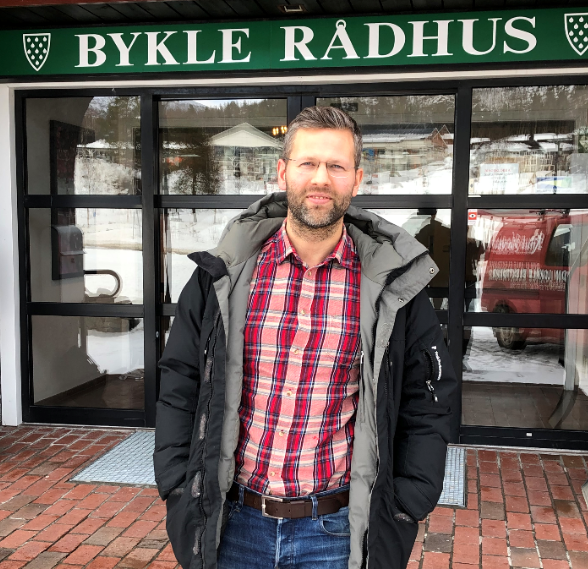 